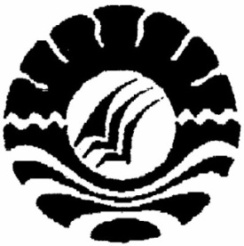      SKRIPSIPENINGKATAN KREATIVITAS ANAK MELALUI KEGIATAN BERMAIN BALOK GEOMETRI DI KELOMPOK TAMAN KANAK KANAK MATTARO DECENG DESA SELLI KECEMATAN BENGO  KABUPATEN  BONE MUSDALIFAHPROGRAM STUDI PENDIDIKAN GURU PENDIDIKAN ANAK USIA DINIFAKULTAS ILMU PENDIDIKANUNIVERSITAS NEGERI MAKASSAR2014